LiechtensteinLiechtensteinLiechtensteinAugust 2030August 2030August 2030August 2030MondayTuesdayWednesdayThursdayFridaySaturdaySunday123456789101112131415161718Staatsfeiertag19202122232425262728293031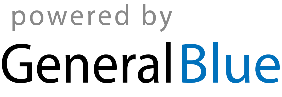 